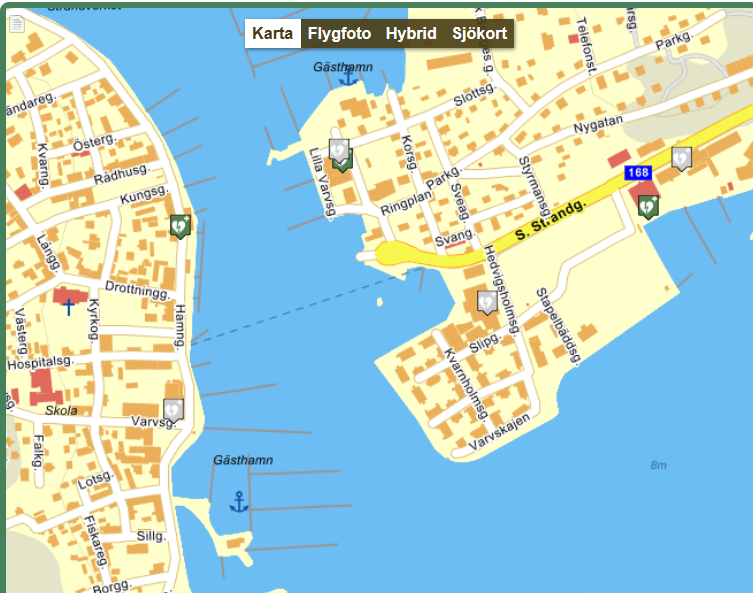 Hjärtstartare finns på följande platser i MarstrandMarstrands Havshotell, Varvskajen 2, KoönSjöfartsverket, Södra Strandgatan 9-11, KoönVårdcentralen Kusten Marstrand, Lilla Varvsgatan 32, KoönMarstrands Värdshus Hamngatan 23A, MarstrandsönHotell Villa Maritime, Färjeläget, Marstrandsön